Załącznik A do SWZ Opis przedmiotu zamówieniaZNAK SPRAWY: WG.271.1.23.2023.WCBudowa oraz przebudowa drogi dla pieszych i rowerów przy drodze gminnej z miejscowości Szymbark do miejscowości WieżycaOpis przedmiotu zamówieniaZamówienie dofinansowane jest ze środków Rządowego Funduszu Rozwoju Dróg zadania mającego na celu wyłącznie poprawę bezpieczeństwa niechronionych uczestników ruchu.Zamówienie realizowane jest w formule „zaprojektuj i wybuduj”. Zakres zamówienia i wymagania zostały określone w załączonym programie funkcjonalno-użytkowym (dalej: PFU). W ramach zamówienia Wykonawca ma opracować dokumentację projektową i uzyskać zezwolenia na realizację inwestycji drogowej lub pozwolenie na budowę (lub równoważne) zgodnie z załączonym programem funkcjonalno-użytkowym, a następnie kompleksowo wykonać zakres wynikający z dokumentacji. Rozliczenie nastąpi w formie wynagrodzenia ryczałtowego.Zasady obliczenia ceny oferty określono w SWZ. Zasady rozliczenia wynagrodzenia zawarto w projekcie umowy. Zamawiający dopuszcza płatności przejściowe. W przypadku gdy koszt prac projektowych wyceniony przez Wykonawcę będzie wyższy niż 5% całości wynagrodzenia umownego, Zamawiający w rozliczeniach przejściowych rozliczy koszt prac projektowych maksymalnie do 5% wartości umowy, a pozostałą kwotę należy ująć do rozliczenia końcowego. Zamawiający przewiduje, że fakturowanie przejściowe będzie nie częściej niż jeden raz w miesiącu.Do podpisania umowy Zamawiający wymaga przedłożenia Planowanych kosztów prac. Harmonogram rzeczowo-finansowy należy sporządzić na podstawie Planowanych kosztów prac. Kosztorys ofertowy wymagany będzie po opracowaniu projektu, przed przystąpieniem do robót.Tablica informacyjno-promocyjna. W momencie rozpoczęcia prac budowlanych lub innych działań zmierzających bezpośrednio do realizacji zadania należy zamontować tablicę o wymiarach 180 x 120 cm. Tablicę informacyjną wykonuje się z płyty kompozytowej, tworzywa sztucznego pleksi lub PCV o grubości minimum 3 mm albo umieszcza na podkładzie metalowym z podwójnie zawiniętą krawędzią. W cenie należy ująć wykonanie, dostawę i montaż tablic. Solidny stelaż: nie gorszy niż stalowy z profili po obwodzie lub na dwóch okrągłych nogach + minimum 4 mocowania. Montaż przez zabetonowanie, wysokość słupków minimum 3,5 m. Przed realizacją należy przesłać projekt tablicy do akceptacji Zamawiającego. Miejsce lokalizacji tablicy należy uzgodnić z zamawiającym. Ilość tablic do wykonania i montażu w ramach niniejszego zamówienia: 1 szt. Wzór tablicy: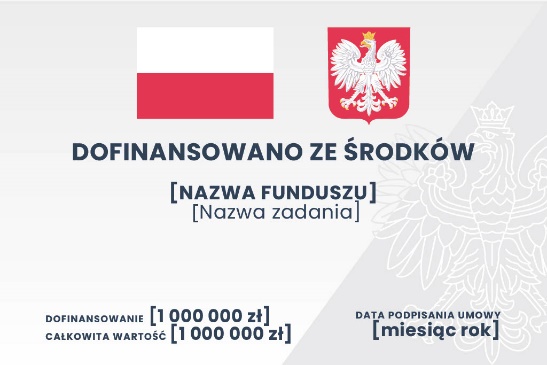 Przedmiar robót jest elementem pomocniczym, załączonym jedynie dla celów informacyjnych. Skorzystanie z przedmiaru przez Wykonawcę jest dobrowolne, a jego weryfikacja należy do Wykonawcy. Przedmiar nie będzie uzupełniany ani wyjaśniany. Wykonawca nie może powoływać się na jakiekolwiek braki, błędy, nieścisłości w przedmiarach oraz wynikające z tego niedoszacowania ceny na etapie oceny ofert oraz realizacji zamówienia. Przedmiar robót nie będzie brany pod uwagę do ustalania prawidłowości obliczonej ceny oferty, ani do weryfikacji zakresu robót do wykonania. Zakres robót należy wycenić na podstawie opisu przedmiotu zamówienia wynikającego z SWZ oraz programu funkcjonalno-użytkowego.Zakres zamówienia:Opracowanie niezbędnych map, projektów, uzyskanie wymaganych przepisami uzgodnień, opinii i decyzji, w tym zezwolenie na realizację inwestycji drogowej lub pozwolenia na budowę (lub decyzji równoważnej).W ramach zamówienia należy wykonać kompletne projekty, a w przypadku wystąpienia kolizji np. z istniejącym uzbrojeniem i konieczności ich przebudowy (usunięcia kolizji) – zapewnia w ramach zamówienia opracowanie projektów branżowych oraz uzyskanie odpowiednich uzgodnień – niezbędnych do uzyskania pozwolenia i wykonania zaprojektowanych robót.Zamawiający informuje, że: - zakres zamierzenia nie wymaga przeprowadzenia postępowania w sprawie oceny oddziaływania inwestycji na środowisko. W związku z powyższym w cenie nie należy ujmować opracowań związanych z procedurą oceny oddziaływania na środowisko.- obszar inwestycji objęty jest miejscowym planem zagospodarowania przestrzennego.Zagospodarowanie placu budowy i oznaczenie budowy tablicami zgodnie                           z obowiązującymi przepisami, zapewnienie zaplecza budowy. Roboty geodezyjne. Wykonawca zobowiązany jest do wytyczenia obiektów zgodnie z dokumentacją projektową. Wykonawca zobowiązany jest do sprowadzenia prawidłowości wytyczeń i zgłoszenia Inspektorowi nadzoru wszelkich błędów, niejasności i odstępstw przed rozpoczęciem robót. Wykonawca zobowiązany jest do sporządzenia dokumentacji powykonawczej zgodnie z zapisami SWZ.Roboty ziemne, roboty budowlane zgodnie z technologią i zakresem wynikającym z projektu: prace przygotowawcze i pomocnicze, prace rozbiórkowe, wycinka drzew i krzewów, usunięcie ewentualnych kolizji – przebudowy uzbrojenia, ogrodzeń itp., korytowanie, wykonanie podbudowy, profilowanie i zagęszczenie, wykonanie nawierzchni bitumicznej jednowarstwowej gr. 4 cm, wykonanie zjazdów, wykonanie rowów, wzmocnienie skarp, uporządkowanie terenu, humusowanie i obsianie trawą, wykonanie oznakowania pionowego i poziomego, wykonanie progów zwalniających itp. – zgodnie z zakresem wynikającym z programu funkcjonalno- użytkowego. opracowanie dokumentacji powykonawczej.zapewnienie nadzoru autorskiego w trakcie robót.Uzyskanie pozwolenia na użytkowanie lub potwierdzenia przyjęcia zgłoszenia zakończenia robót przez organ nadzoru budowlanego.Projekty na etapie opracowania należy konsultować i uzgadniać z Zamawiającym. Wykonawca ma obowiązek sporządzić kompletny projekt zgodnie z obowiązującymi przepisami i uzyskać zezwolenia na realizację inwestycji drogowej lub pozwolenie na budowę (lub równoważne). Z chwilą dokonania płatności za wykonany przedmiot umowy – w tym także za dokumentację projektową, przechodzą na Zamawiającego wszelkie majątkowe prawa autorskie do przygotowanej dokumentacji, w tym jej elementów składowych, na wszystkich polach eksploatacji niezbędnych Zamawiającemu do korzystania z rezultatów tych prac.Zamawiający wymaga wykonania zamówienia w terminie 11 miesięcy od daty zawarcia umowy. Zamawiający wymaga wykonania dokumentacji projektowej i uzyskania wykonalnych zezwoleń na realizację inwestycji drogowej lub pozwoleń na budowę (lub decyzji równoważnych) w terminie 7 miesięcy od daty zawarcia umowy. W celu wykonania zadania w terminie Zamawiający wymaga sporządzenia harmonogramu. Zamawiający zastrzega sobie prawo wprowadzenia zmian w harmonogramie w zależności od potrzeb. Wykonawca ma obowiązek uwzględnić kolejność prac (etapy) zgodnie z oczekiwaniami i potrzebami Zamawiającego.Najpóźniej na dzień zgłoszenia gotowości do odbioru końcowego Wykonawca ma obowiązek przekazać Zamawiającemu w formie papierowej i elektronicznej edytowalnej dokumentację powykonawczą (po 2 egz. w każdej formie). Zawartość dokumentacji powykonawczej określa projekt umowy. Dokumentację odbiorową należy przygotować w formie przejrzystej i czytelnej, wraz ze spisem treści (zawartości) i oznaczeniami ułatwiającymi sprawne odszukanie dokumentu. Zamawiający nie przewiduje żadnych przedpłat ani zaliczek na poczet realizacji przedmiotu umowy, a płatność nastąpi zgodnie z zapisami projektu umowy załączonego do SWZOrganizacja, zagospodarowanie, zabezpieczenie, utrzymanie i likwidacja placu budowy jest po stronie Wykonawcy. Zamawiający dołożył należytej staranności, aby w opisie przedmiotu zamówienia nie wskazywać znaków towarowych, patentów lub pochodzenia, źródła lub szczególnego procesu, który mógłby charakteryzować produkty lub usługi dostarczane przez konkretnego wykonawcę. W przypadku stwierdzenia lub podjęcia przypuszczeń o wskazanie w sposób bezpośredni lub pośredni na znak towarowy, patent lub pochodzenie, źródło lub szczególny proces, który charakteryzuje produkty lub usługi dostarczane przez konkretnego wykonawcę, Zamawiający wskazuje, że celem Zamawiającego nie jest uprzywilejowanie lub wyeliminowanie niektórych wykonawców lub produktów. Opis przedmiotu zamówienia (i podane nazwy lub parametry -jeśli występują) służą jedynie określeniu pożądanego standardu wykonania, określeniu właściwości i wymogów technicznych założonych w dokumentacji technicznej dla danych rozwiązań. Dopuszcza się równoważne rozwiązania. W przypadku stwierdzenia użycia w dokumentacji projektowej lub STWiOR nazw własnych materiałów, znaków towarowych lub określeń wskazujących producenta lub pochodzenie materiałów Zamawiający informuje, że są to nazwy materiałów popularnych i powszechnie stosowanych w budownictwie, które stanowią jedynie przykład dla Wykonawcy. Nie są one wiążące, należy przyjąć jedynie charakterystyczne dla danego materiału parametry, jako odniesienie do standardu. Wykonawca ma każdorazowo prawo użyć materiału/urządzenia/wyrobu równoważnego, spełniającego wymagania jakościowe i funkcjonalne opisane w dokumentacji. W związku z powyższym Zamawiający nie narzuca użycia materiałów/wyrobów/urządzeń żadnego konkretnego producenta czy dostawcy. Zaproponowane rozwiązania równoważne muszą spełniać co najmniej założenia projektowe. Wszystkie materiały i urządzenia niezbędne do wykonania zadania dostarcza Wykonawca. Wszystkie materiały użyte do wykonania przedmiotu zamówienia muszą być nowe, pochodzić z bieżącej produkcji i  odpowiadać co do jakości wymogom wyrobów dopuszczonych do obrotu i stosowania w budownictwie, określonych w art. 10 ustawy Prawo budowlane oraz wymogom, jakie zostały określone w STWiOR. Wykonawca zobowiązany będzie do okazania w stosunku do wskazanych materiałów: certyfikatów na znak bezpieczeństwa, deklaracji zgodności lub certyfikatu zgodności z Polską Normą przenoszącą europejskie normy zharmonizowane lub aprobatę techniczną. W celu należytego wykonania zamówienia Zamawiający wymaga przed przystąpieniem do robót przedłożenia w 2 egz. wniosku materiałowego zawierającego opis, parametry, właściwości materiału, urządzenia, wyrobu przewidzianego do wbudowania wraz z aktualnymi atestami, deklaracjami itp. Wniosek materiałowy zostanie zaopiniowany przez Zamawiającego w ciągu 14 dni od daty wpływu. W związku z powyższym okres weryfikacji wniosku należy uwzględnić przy planowaniu zamówień na dostawy.Wykonawca udzielając gwarancji na zamówienie udziela Zamawiającemu gwarancji jakości na roboty budowlane z zastosowanymi materiałami budowlanymi. Program funkcjonalno-użytkowy stanowi własność Zamawiającego i może być wykorzystany wyłącznie w celu wykonania przedmiotu Umowy zgodnie z przeznaczeniem.Szczegółowy opis przedmiotu zamówienia został ujęty w następujących załącznikach do SWZ:Program funkcjonalno-użytkowyDokumentacja geotechnicznaSzczegóły realizacji i rozliczeń: zgodnie z projektem umowy. Z uwagi na możliwość zmiany potrzeb w trakcie realizacji umowy Zamawiający ma prawo do zmniejszenia zakresu realizacji umowy maksymalnie o 30 % oraz do zmiany poszczególnych ilości i kategorii robót. Wykonawcy nie przysługuje żadne roszczenie w stosunku do Zamawiającego w przypadku wystąpienia w/w okoliczności, w tym żądanie realizacji umowy do wysokości 100 % ceny umownej. Zamawiający po podpisaniu umowy uzgodni z Wykonawcą harmonogram wykonania robót. Wykonawca zobowiązany jest do przedłożenia projektu harmonogramu w podziale na miesiące w terminie 7 dni od daty zawarcia umowy. W przypadku opóźnień Zamawiający może wymagać uszczegółowienia harmonogramu/podziału na dni/tygodnie.Zamawiający ma nieograniczone prawo wykonania badań, prób, jak również do dokonania odkrywek w przypadku nie zgłoszenia do odbioru robót ulegających zakryciu lub zanikających. Zamawiający ma nieograniczone prawo wykonania badań laboratoryjnych w niezależnym laboratorium, w przypadku potwierdzenia zastosowania materiału niezgodnego z zapisami SWZ i załączników. Wykonawca dokona wymiany materiału na zgodny z wymogami SWZ, dokona zwrotu kosztu badania oraz wykona ponowne badanie na swój koszt – w przypadku wyniku wskazującego na zastosowanie materiału niezgodnego z SWZ.Wymagania w zakresie zatrudnienia na podstawie stosunku pracy, w okolicznościach, o których mowa w art. 95 PZP. Zamawiający wymaga zatrudnienia przez Wykonawcę lub podwykonawcę osób na podstawie umowy o pracę, jeżeli osoby te wykonują czynności w zakresie realizacji zamówienia, których wykonanie polega na wykonywaniu pracy w sposób określony w art. 22 § 1 ustawy z dnia 26 czerwca 1974 r. Kodeks pracy (tj Dz. U. z 2020 r. poz. 1320 z zm.). Przez nawiązanie stosunku pracy pracownik zobowiązuje się do wykonywania pracy określonego rodzaju na rzecz pracodawcy i pod jego kierownictwem oraz w miejscu wyznaczonym przez pracodawcę, a pracodawca – do zatrudnienia pracownika za wynagrodzeniem. Zamawiający określa następujące czynności wymagające zatrudnienia na podstawie umowy o pracę: wykonanie robót ziemnych, porządkowe, drogowych, montaż oznakowania, dozór placu budowy. Obowiązek zatrudniania ww. osób na podstawie umowy o pracę obejmuje zarówno Wykonawcę jak i Podwykonawców. Wykonawca obowiązany będzie na każde żądanie Zamawiającego przedstawić dokumenty dotyczące umowy o pracę. Szczegółowe wymagania dotyczące realizacji oraz egzekwowania wymogu zatrudnienia na podstawie stosunku pracy zostały określone w projekcie umowy stanowiącym załącznik do SWZ. Zamawiający nie określa dodatkowych wymagań związanych z zatrudnianiem osób, o których mowa w art. 96 ust. 2 pkt 2 p.z.p. 